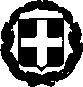 ΥΠΕΥΘΥΝΗ ΔΗΛΩΣΗ (άρθρο 8 Ν.1599/1986)Η ακρίβεια των στοιχείων που υποβάλλονται με αυτή τη δήλωση μπορεί να ελεγχθεί με βάση το αρχείο άλλων υπηρεσιών (άρθρο 8 παρ. 4 Ν. 1599/1986)ΑΜΚΑ Αριθμός Μητρώου Κοινωνικής Ασφάλισης			❖ Με ατομική μου ευθύνη και γνωρίζοντας τις κυρώσεις<3, που προβλέπονται από της διατάξεις της παρ. 6 του άρθρου 22 του Ν. 1599/1986, δηλώνω ότι:Το σύνολο των πρόσθετων αμοιβών ή άλλων απολαβών μου, συμπεριλαμβανομένων και των αμοιβών από τον Ε.Λ.Κ.Ε.Α. της 2ης Δ.Υ.ΠΕ. Πειραιώς και Αιγαίου, για τη συμμετοχή μου ως ομιλητή / προέδρου στην επιστημονική εκδήλωση με τίτλο:………………………… …………………………………………………………………………………………………………………………...…………………………………………………………………………………………………………………………….…..που διεξήχθη στις……………………………………………………………………………………………………….δεν είναι κατά μήνα ανώτερες από το σύνολο των αποδοχών της οργανικής μου θέσης, σύμφωνα με το άρθρο 104, παρ. 2 του Συντάγματος, καθώς και ότι οι πάσης φύσεως αποδοχές και πρόσθετες αμοιβές ή απολαβές ή σύνταξη δεν υπερβαίνουν τις εκάστοτε αποδοχές του Γενικού Γραμματέα Υπουργείου, σύμφωνα με το άρθρο 28 του Ν. 4354/2015 (4354/2015 (α΄176)Φορέας Εργασίας:	Δ/νση-Τ.Κ.-Τηλέφωνα εργασίας	Ειδικότητα & βαθμός:	Θέση εργασίας/Τμήμα	ΑΦΟΡΑ ΑΜΟΙΒΕΣ ΛΟΙΠΟΥ ΠΡΟΣΩΠΙΚΟΥ ΠΛΗΝ ΙΑΤΡΙΚΟΥ ΑΠΟ ΕΛΚΕΑ 2ης Δ.Υ.ΠΕ. ΠΕΙΡΑΙΩΣ ΚΑΙ ΑΙΓΑΙΟΥΗμερομηνία: Πειραιάς …………………………20…….Ο/Η Δηλών/ούσα(Υπογραφή)Αναγράφεται από τον ενδιαφερόμενο πολίτη ή Αρχή ή η Υπηρεσία του δημόσιου τομέα, που απευθύνεται η αίτηση.Αναγράφεται ολογράφως.(3)     «Οποίος εν γνώσει του δηλώνει ψευδή γεγονότα ή αρνείται ή αποκρύπτει τα αληθινά με έγγραφη υπεύθυνη δήλωση του άρθρου 8 τιμωρείται με φυλάκιση τουλάχιστον τριών μηνών. Εάν ο υπαίτιος αυτών των πράξεων σκόπευε να προσπορίσει στον εαυτόν του ή σε άλλον περιουσιακό όφελος βλάπτοντας τρίτον ή σκόπευε να βλάψει άλλον, τιμωρείται με κάθειρξη μέχρι 10 ετών.(4) Σε περίπτωση ανεπάρκειας χώρου η δήλωση συνεχίζεται στην πίσω όψη της και υπογράφεται από τον δηλούντα ή την δηλούσα.ΠΡΟΣ(1):Ε.Λ.Κ.Ε.Α. 2η Υγειονομικής Περιφέρειας Πειραιώς και ΑιγαίουΕ.Λ.Κ.Ε.Α. 2η Υγειονομικής Περιφέρειας Πειραιώς και ΑιγαίουΕ.Λ.Κ.Ε.Α. 2η Υγειονομικής Περιφέρειας Πειραιώς και ΑιγαίουΕ.Λ.Κ.Ε.Α. 2η Υγειονομικής Περιφέρειας Πειραιώς και ΑιγαίουΕ.Λ.Κ.Ε.Α. 2η Υγειονομικής Περιφέρειας Πειραιώς και ΑιγαίουΕ.Λ.Κ.Ε.Α. 2η Υγειονομικής Περιφέρειας Πειραιώς και ΑιγαίουΕ.Λ.Κ.Ε.Α. 2η Υγειονομικής Περιφέρειας Πειραιώς και ΑιγαίουΕ.Λ.Κ.Ε.Α. 2η Υγειονομικής Περιφέρειας Πειραιώς και ΑιγαίουΕ.Λ.Κ.Ε.Α. 2η Υγειονομικής Περιφέρειας Πειραιώς και ΑιγαίουΕ.Λ.Κ.Ε.Α. 2η Υγειονομικής Περιφέρειας Πειραιώς και ΑιγαίουΕ.Λ.Κ.Ε.Α. 2η Υγειονομικής Περιφέρειας Πειραιώς και ΑιγαίουΕ.Λ.Κ.Ε.Α. 2η Υγειονομικής Περιφέρειας Πειραιώς και ΑιγαίουΕ.Λ.Κ.Ε.Α. 2η Υγειονομικής Περιφέρειας Πειραιώς και ΑιγαίουΕ.Λ.Κ.Ε.Α. 2η Υγειονομικής Περιφέρειας Πειραιώς και ΑιγαίουΟ – Η Όνομα:Επώνυμο:Επώνυμο:Όνομα και Επώνυμο Πατέρα: Όνομα και Επώνυμο Πατέρα: Όνομα και Επώνυμο Πατέρα: Όνομα και Επώνυμο Πατέρα: Όνομα και Επώνυμο Μητέρας:Όνομα και Επώνυμο Μητέρας:Όνομα και Επώνυμο Μητέρας:Όνομα και Επώνυμο Μητέρας:Ημερομηνία γέννησης(2): Ημερομηνία γέννησης(2): Ημερομηνία γέννησης(2): Ημερομηνία γέννησης(2): Τόπος Γέννησης:Τόπος Γέννησης:Τόπος Γέννησης:Τόπος Γέννησης:Αριθμός Δελτίου Ταυτότητας:Αριθμός Δελτίου Ταυτότητας:Αριθμός Δελτίου Ταυτότητας:Αριθμός Δελτίου Ταυτότητας:Τηλ:Τόπος Κατοικίας:Τόπος Κατοικίας:Οδός:Αριθ:Αριθ:ΤΚ:Α.Φ.Μ  &  Δ.Ο.ΥΑ.Φ.Μ  &  Δ.Ο.ΥΑ.Φ.Μ  &  Δ.Ο.ΥΔ/νση Ηλεκτρ. Ταχυδρομείου(Ε-mail) Δ/νση Ηλεκτρ. Ταχυδρομείου(Ε-mail) Δ/νση Ηλεκτρ. Ταχυδρομείου(Ε-mail) 